STATE OF WISCONSINDepartment of Administration 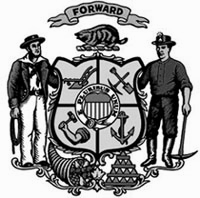 COMMUNITY DEVELOPMENT BLOCK GRANT -PUBLIC FACILITIES (CDBG-PF)2020 ANNUAL GRANT APPLICATION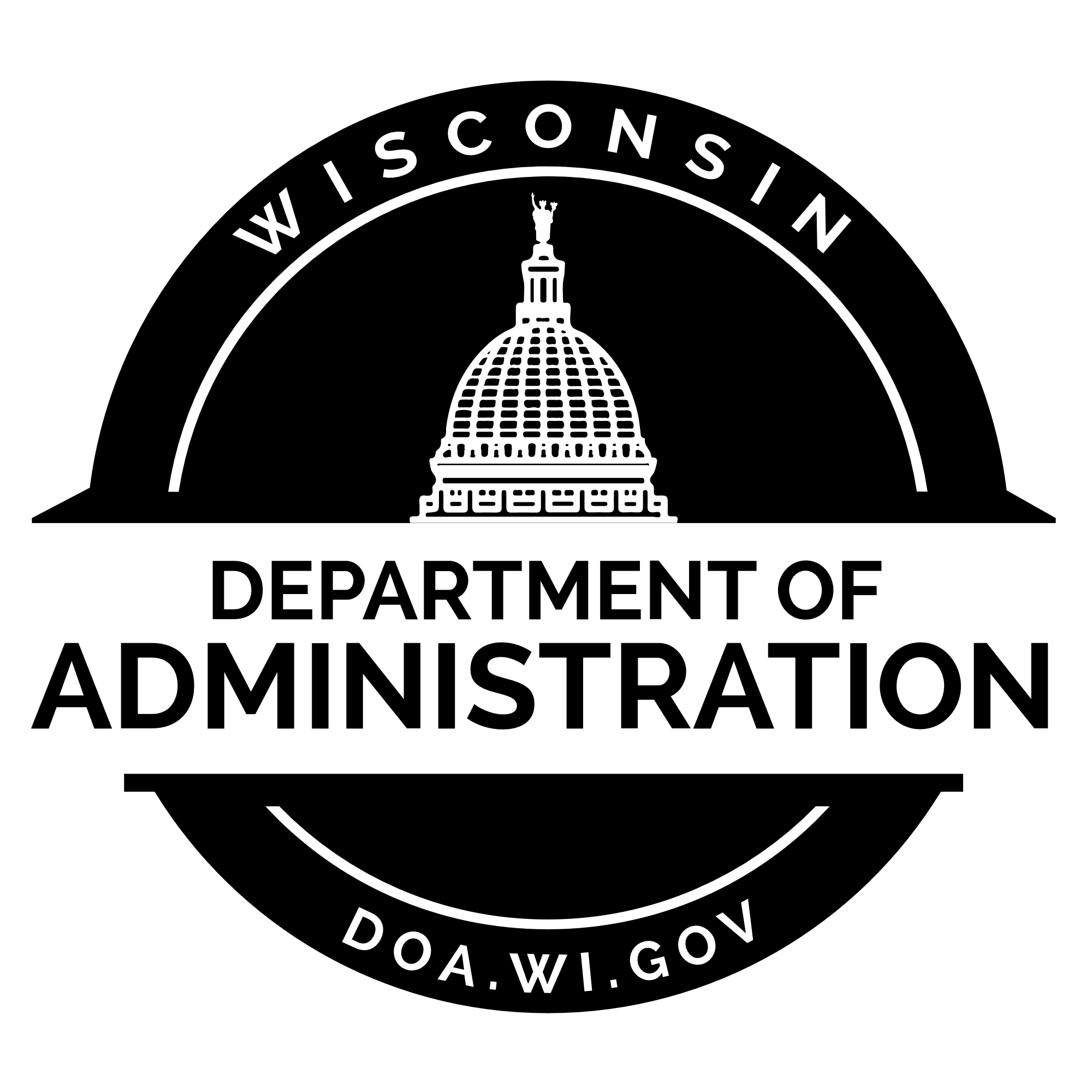 CDBG-PF PROGRAM CONTACT INFORMATIONMailing Address:	Wisconsin Department of AdministrationDivision of Energy, Housing and Community Resources Bureau of Community DevelopmentATTN: CDBG-PF Applications101 E. Wilson St., 9th FloorP.O. Box 7970Madison, WI 53707-7970Telephone:		David Pawlisch, DirectorBureau of Community Development (608) 261-7538Email:			DOACDBG@wisconsin.gov   PLEASE NOTE:2020 CDBG-Public Facilities Grant Application materials can be downloaded from the Bureau of Community Development section on the Division of Energy, Housing and Community Resources website at:  https://doa.wi.gov/Pages/LocalGovtsGrants/CDBGPublicFacilitiesProgram.aspx.  Please download the electronic document(s) prior to application submission to ensure that you are referencing the most up-to-date version of the application as periodic revisions may have been made since this copy was printed.Wisconsin Department of Administration: Division of Energy, Housing and Community ResourcesCommunity Development Block Grant - Public Facilities (CDBG-PF)2020 Grant Application APPLICANT: 							 			DATE: ___/_  _/___Check ALL that apply (by double-clicking on the box and selecting the “Checked” option) and include the applicable documents (see below) with the “Financial Attachments” section of this application:	Project Budget & Matching Funds Form (Required) – Check box to acknowledge this required form is included in the attachments for Part 9.	Detailed project budget with itemized costs (Required) – Check the box to acknowledge this required documentation is included in the attachments for Part 9.  A detailed itemization of project costs (e.g., engineer’s estimate or similar itemization of costs) must be attached and should be reconcilable with the total costs of the project and costs for each activity listed in the Project Budget & Matching Funds Form.	Matching Funds documentation (Recommended to Maximize Match Score Potential) – Check the box if match funding supporting documentation is included in the attachments for Part 9.  UGLG’s are advised to include a Resolution to Commit Matching Funds (recommended) to demonstrate the UGLG’s commitment to meet the Matching Funds requirements; and provide all relevant documentation available at the time of application to verify the Matching Funds amounts and sources listed as Applied, Pending, Committed, Secured/Awarded, and/or having Other status on the Project Budget & Matching Funds Form to maximize the Matching Funds score potential.   	Match funding waiver request (If Applicable) – Check the box if a match funding waiver request is included in the attachments for Part 9.  If the applicant is unable to meet the required 2:1 Match funding ratio (i.e., maximum $2 CDBG for every $1 Grantee Match) toward the Total Project Cost, a match funding waiver request letter must be submitted with the application to request an exception for meeting the match requirement.  Refer to Part 9 in the CDBG-PF Application Instructions for additional specifications.Grant Administration and Professional Services Information:  Yes      No 	Will CDBG funds be used to pay (in whole or in part) costs for any Grant Administration or other professional services associated with this project?Important Notice:  If Grant Administration or any other professional services are funded with CDBG, then they must be competitively procured in accordance with state and federal CDBG requirements, in addition to meeting the municipality’s local procurement policies.If the professional services will be funded solely with match funds, then the services must be secured in accordance with the municipality’s local procurement policies.Fillable forms and sample documents can be found electronically on the Bureau of Community Development Website at: https://doa.wi.gov/Pages/LocalGovtsGrants/CDBGPublicFacilitiesProgram.aspx  CITIZEN PARTICIPATIONATTACHMENTS AND SUPPORTING DOCUMENTATIONAttach this cover page, followed by the documents in the order listed below, to the end of the Application [immediately following the Attachments & Supporting Documentation Checklist page(s)].Attachments:Adopted Citizen Participation Plan (CPP) (with date of adoption shown on Plan and with required components) – required for all applicantsCitizen Participation Public Hearing Notice (with proof of publication [if required by CPP] and/or clerk certification of physical postings [if required by CPP], demonstrating adequate advance notice was given [which must be at least 2 weeks (14 days) notice or the equivalent of a Class 2 Notice] in accordance with the UGLG’s CPP in effect on the date of the first notice) – required for all applicants Citizen Participation Public Hearing Certification Form – required for all applicantsPublic Hearing Meeting Minutes – required for all applicantsList of Public Hearing Attendees (either listed in Public Hearing Meeting Minutes or on separate Sign-In Sheet) – required for all applicantsPolicy for Non-Violent Civil Rights Demonstrations – Prohibiting the Use of Excessive Force and Enforcing State and Local Laws Prohibiting Physically Barring Entrances/Exits (with date of adoption/approval shown on policy and with required language) – required for all applicantsFailure to submit the Citizen Participation documents listed above and demonstrate compliance with all CPP, citizen participation public hearing, and non-violent civil rights demonstrations policy requirements may disqualify the UGLG’s application.  [Refer to the Part 3 – Certifications in the CDBG-PF Application Instructions for further guidance on the Citizen Participation and Public Hearing Notice requirements] FINANCIALATTACHMENTS AND SUPPORTING DOCUMENTATIONAttach this cover page, followed by the documents in the order listed below, to the end of the Application after the Citizen Participation attachments.Attachments:Project Budget & Matching Funds Form – required for all applicants Detailed Itemization of Project Costs (e.g., engineer’s estimate or similar itemization of costs to verify the costs listed in the Project Budget and Matching Funds Form) – required for all applicantsAuthorizing Resolution to Commit Matching Funds, if committed – strongly recommended for all applicantsProof of Match Funds Secured, Committed, Pending, and/or have Other Status (all documentation available) – strongly recommended for all applicants[Proof of 100% Match Committed and Secured is required to receive maximum points for Match Score] Match Funding Waiver Request Letter (with supporting documentation for an economic hardship) – required only if UGLG is requesting a waiver to the minimum match funding requirementsProof of Current Water/Sanitary Sewer Rates (e.g. rate statement(s) distributed to or published for customers, copy of rates posting on municipality’s website, or similar document) – required only for water/sanitary sewer improvement projects Current Water/Sanitary Sewer Rates Calculation Worksheet for 70,000 Gallons of Usage – required only for water/sanitary sewer improvement projectsPROJECT AREA/SERVICE AREAATTACHMENTS AND SUPPORTING DOCUMENTATIONAttach this cover page, followed by the documents in the order listed below, to the end of the Application after the Financial attachments.Attachments:Map(s) of Project Area (clearly showing project activity location(s) and nature/type of work being completed) – required for all applicantsShow the locations of the water/sewer mains, streets and/or other utilities to be improved where applicableShow the location(s) of the buildings or other facilities being built and/or improved where applicableMap(s) of Service Area (clearly showing the location of the beneficiaries, including the boundaries of the area in which the primary beneficiaries of the project reside, in relation to the project area boundaries) – required for all applicantsShow borders of the municipality if project will have community-wide benefitShow census block group/tract boundaries if HUD LMISD for census block groups/tracts are used to qualify the project Map(s) of Utility Services in the Service Area (showing the water/sewer system components, mains, and connections) – required only for water and/or sanitary sewer projectsLMI Calculation Worksheet for Multi-Jurisdiction Projects (Form 8 of the Income Survey Data Forms document) – required only if UGLG calculated LMI of service area using HUD LMISD for multiple local governments and/or census block groups/tracts (i.e., jurisdictions) only [Note:  Projects using a combination of HUD LMISD and income survey data for multiple jurisdictions must receive the Income Survey Approval Certification from DEHCR for the survey results prior to CDBG-PF Application submission in accordance with the specifications in the current Income Survey Guide]INCOME SURVEYATTACHMENTS AND SUPPORTING DOCUMENTATIONAttach this cover page, followed by the documents in the order listed below, to the end of the Application after the Project Area/Service Area attachments.Attachments:Income Survey Approval Certification Letter from DEHCR– required only for applicants using income survey data to demonstrate LMI Area Benefit  LIMITED CLIENTELEATTACHMENTS AND SUPPORTING DOCUMENTATIONAttach this cover page, followed by the documents in the order listed below, to the end of the Application after the Income Survey attachment(s).Attachments:Letter from Limited Clientele Facility/Program – required only for applicants with a project that will meet the LMI National Objective through exclusively benefitting an existing public facility/program that exclusively serves persons in one or more Limited Clientele groups Income Limits Used by Limited Clientele Facility/Program – required only for applicants with a project that will meet the LMI National Objective through exclusively benefitting an existing public facility/program that exclusively serves persons in one or more Limited Clientele groups and those persons are receiving housing or services at the facility/program contingent upon low-income-based qualification [Refer to Part 4 in the CDBG-PF Application Instructions for additional guidance regarding projects serving Limited Clientele.]FAIR HOUSINGATTACHMENTS AND SUPPORTING DOCUMENTATIONAttach this cover page, followed by the documents in the order listed below, to the end of the Application after the Limited Clientele attachments.Attachments:Fair Housing Ordinance (containing the current Fair Housing state statute citations and language, and with date of adoption shown on ordinance) – required for all applicantsFailure to submit the Fair Housing documents listed above and/or submitting a Fair Housing Ordinance that has not been adopted by the governing body and/or has obsolete state statutory language may disqualify the UGLG’s application.  [Refer to Part 3 – Certifications in the CDBG-PF Application Instructions for guidance on the Fair Housing requirements.]SLUM & BLIGHTATTACHMENTS AND SUPPORTING DOCUMENTATIONAttach this cover page, followed by the documents in the order listed below, to the end of the Application after the Fair Housing attachment(s).Attachments:Slum and Blight Certification & Compliance Form – required for Slum & Blight projects onlySlum and Blight supporting documentation – required for Slum & Blight projects only [please identify and clearly label the attached document(s)]:ACQUISITION / RELOCATIONATTACHMENTS AND SUPPORTING DOCUMENTATIONAttach this cover page, followed by the document(s) in the order listed below, to the end of the Application after the Slum & Blight attachment(s).Attachments:Residential Anti-Displacement and Relocation Assistance Plan (RADRAP) (with date of adoption shown on Plan; must be current with required components, as specified on the Sample Residential Anti-Displacement and Relocation Plan in the provided attachments to the CDBG application) – required for all applicantsFailure to submit the RADRAP or submitting a RADRAP that has not been adopted by the governing body and/or does not have the required components may disqualify the UGLG’s CDBG application.  [Refer to Part 3 – Certifications in the CDBG-PF Application Instructions for guidance on the acquisition, relocation and demolition related requirements.]OTHERATTACHMENTS AND SUPPORTING DOCUMENTATIONAttach this cover page, followed by the documents in the order listed below, to the end of the Application after the Acquisition/Relocation attachment(s).Attachments:Authorizing Resolution to Submit CDBG Application – required for all applicantsProject Need supporting documentation – indicate if documents are attached for the Project Need topics listed and include the name(s) of the document(s) – strongly recommended for all applicants:Planning supporting documentation – List each document attached, mark the relevant sections of the text on the attachment(s), and label plan pages with the page number(s) and the plan’s title and adoption/approval date – strongly recommended for all applicants:PART 1 – GRANT REQUESTPART 1 – GRANT REQUESTPART 1 – GRANT REQUESTGrant RequestAmount: $  Applicant’s Match: $  Total ProjectCost: $  NOTE: The amounts listed above must be the same as those submitted on the accompanying Project Budget & Matching Funds Form attachment.NOTE: The amounts listed above must be the same as those submitted on the accompanying Project Budget & Matching Funds Form attachment.NOTE: The amounts listed above must be the same as those submitted on the accompanying Project Budget & Matching Funds Form attachment.Project Title:  Project Title:  Project Title:  Brief Project Description:   Brief Project Description:   Brief Project Description:   Upon receiving CDBG funding, the municipality applying for funds commits to ensuring that:  Construction begins no-later than July 1, 2021; Construction is completed no later than October 31, 2022; and  The Final Payment Request and Project Completion documents will be received by DEHCR no later than December 31, 2022.Upon receiving CDBG funding, the municipality applying for funds commits to ensuring that:  Construction begins no-later than July 1, 2021; Construction is completed no later than October 31, 2022; and  The Final Payment Request and Project Completion documents will be received by DEHCR no later than December 31, 2022.Upon receiving CDBG funding, the municipality applying for funds commits to ensuring that:  Construction begins no-later than July 1, 2021; Construction is completed no later than October 31, 2022; and  The Final Payment Request and Project Completion documents will be received by DEHCR no later than December 31, 2022.PART 2 – APPLICANT INFORMATION & SIGNATUREPART 2 – APPLICANT INFORMATION & SIGNATUREPART 2 – APPLICANT INFORMATION & SIGNATUREPART 2 – APPLICANT INFORMATION & SIGNATUREPART 2 – APPLICANT INFORMATION & SIGNATUREPART 2 – APPLICANT INFORMATION & SIGNATUREPART 2 – APPLICANT INFORMATION & SIGNATUREPART 2 – APPLICANT INFORMATION & SIGNATUREPART 2 – APPLICANT INFORMATION & SIGNATUREPART 2 – APPLICANT INFORMATION & SIGNATUREPART 2 – APPLICANT INFORMATION & SIGNATUREPART 2 – APPLICANT INFORMATION & SIGNATUREPART 2 – APPLICANT INFORMATION & SIGNATUREPART 2 – APPLICANT INFORMATION & SIGNATUREAPPLICANT (Unit of General Local Government [UGLG]):  APPLICANT (Unit of General Local Government [UGLG]):  APPLICANT (Unit of General Local Government [UGLG]):  APPLICANT (Unit of General Local Government [UGLG]):  APPLICANT (Unit of General Local Government [UGLG]):  APPLICANT (Unit of General Local Government [UGLG]):  APPLICANT (Unit of General Local Government [UGLG]):  APPLICANT (Unit of General Local Government [UGLG]):  APPLICANT (Unit of General Local Government [UGLG]):  APPLICANT (Unit of General Local Government [UGLG]):  APPLICANT (Unit of General Local Government [UGLG]):  APPLICANT (Unit of General Local Government [UGLG]):  APPLICANT (Unit of General Local Government [UGLG]):  UGLG Type:          City          Village          Town          CountyUGLG Type:          City          Village          Town          CountyUGLG Type:          City          Village          Town          CountyUGLG Type:          City          Village          Town          CountyUGLG Type:          City          Village          Town          CountyUGLG Type:          City          Village          Town          CountyUGLG Type:          City          Village          Town          CountyUGLG Type:          City          Village          Town          CountyUGLG Type:          City          Village          Town          CountyUGLG Type:          City          Village          Town          CountyUGLG Type:          City          Village          Town          CountyCounty:   County:   County:   Senate District #:   Senate District #:   Senate District #:   Senate District #:   Senate District #:   Assembly District #:   Assembly District #:   Assembly District #:   Assembly District #:   Assembly District #:   Assembly District #:   Assembly District #:   Assembly District #:   Assembly District #:   Joint Application?     No       Yes  (If yes, list other unit[s] of government):   Joint Application?     No       Yes  (If yes, list other unit[s] of government):   Joint Application?     No       Yes  (If yes, list other unit[s] of government):   Joint Application?     No       Yes  (If yes, list other unit[s] of government):   Joint Application?     No       Yes  (If yes, list other unit[s] of government):   Joint Application?     No       Yes  (If yes, list other unit[s] of government):   Joint Application?     No       Yes  (If yes, list other unit[s] of government):   Joint Application?     No       Yes  (If yes, list other unit[s] of government):   Joint Application?     No       Yes  (If yes, list other unit[s] of government):   Joint Application?     No       Yes  (If yes, list other unit[s] of government):   Joint Application?     No       Yes  (If yes, list other unit[s] of government):   Joint Application?     No       Yes  (If yes, list other unit[s] of government):   Joint Application?     No       Yes  (If yes, list other unit[s] of government):   Joint Application?     No       Yes  (If yes, list other unit[s] of government):   Chief Elected Official (CEO):   Chief Elected Official (CEO):   Chief Elected Official (CEO):   Chief Elected Official (CEO):   Chief Elected Official (CEO):   Chief Elected Official (CEO):   Chief Elected Official (CEO):   Chief Elected Official (CEO):   Chief Elected Official (CEO):   Title:   Title:   Title:   Title:   Title:   Clerk:   Clerk:   Clerk:   Clerk:   Clerk:   Clerk:   Clerk:   Clerk:   Clerk:   Title:   Title:   Title:   Title:   Title:   Municipal Administrator (if applicable):   Municipal Administrator (if applicable):   Municipal Administrator (if applicable):   Municipal Administrator (if applicable):   Municipal Administrator (if applicable):   Municipal Administrator (if applicable):   Municipal Administrator (if applicable):   Municipal Administrator (if applicable):   Municipal Administrator (if applicable):   Title:   Title:   Title:   Title:   Title:   Treasurer/Finance Director:   Treasurer/Finance Director:   Treasurer/Finance Director:   Treasurer/Finance Director:   Treasurer/Finance Director:   Treasurer/Finance Director:   Treasurer/Finance Director:   Treasurer/Finance Director:   Treasurer/Finance Director:   Title:   Title:   Title:   Title:   Title:   UGLG Street Address:   UGLG Street Address:   UGLG Street Address:   UGLG Street Address:   UGLG Street Address:   UGLG Street Address:   UGLG Street Address:   UGLG Street Address:   UGLG Street Address:   UGLG Street Address:   UGLG Street Address:   UGLG Street Address:   UGLG Street Address:   UGLG Street Address:   UGLG Mailing Address if different than above:   UGLG Mailing Address if different than above:   UGLG Mailing Address if different than above:   UGLG Mailing Address if different than above:   UGLG Mailing Address if different than above:   UGLG Mailing Address if different than above:   UGLG Mailing Address if different than above:   UGLG Mailing Address if different than above:   UGLG Mailing Address if different than above:   UGLG Mailing Address if different than above:   UGLG Mailing Address if different than above:   UGLG Mailing Address if different than above:   UGLG Mailing Address if different than above:   UGLG Mailing Address if different than above:   City:  City:  City:  Zip:   Zip:   Zip:   Zip:   Zip:   Zip:   Zip:   DUNS #:   XX  -  XXX  -  XXXX DUNS #:   XX  -  XXX  -  XXXX DUNS #:   XX  -  XXX  -  XXXX DUNS #:   XX  -  XXX  -  XXXX UGLG Phone: (     ) ____ – ______ UGLG Phone: (     ) ____ – ______ UGLG Fax:  (    ) ____ – ______UGLG Fax:  (    ) ____ – ______UGLG Fax:  (    ) ____ – ______UGLG Fax:  (    ) ____ – ______UGLG Fax:  (    ) ____ – ______UGLG Fax:  (    ) ____ – ______UGLG Fax:  (    ) ____ – ______UGLG Fax:  (    ) ____ – ______FEIN:   XX  -  XXXXXXX FEIN:   XX  -  XXXXXXX FEIN:   XX  -  XXXXXXX FEIN:   XX  -  XXXXXXX UGLG E-Mail:  UGLG E-Mail:  UGLG E-Mail:  UGLG E-Mail:  UGLG E-Mail:  UGLG E-Mail:  UGLG E-Mail:  Clerk E-Mail:  Clerk E-Mail:  Clerk E-Mail:  Clerk E-Mail:  Clerk E-Mail:  Clerk E-Mail:  Clerk E-Mail:  If the UGLG contracted with a third party to complete this application, please provide the contract/invoice amount for application preparation services:   $ __________If the UGLG contracted with a third party to complete this application, please provide the contract/invoice amount for application preparation services:   $ __________If the UGLG contracted with a third party to complete this application, please provide the contract/invoice amount for application preparation services:   $ __________If the UGLG contracted with a third party to complete this application, please provide the contract/invoice amount for application preparation services:   $ __________If the UGLG contracted with a third party to complete this application, please provide the contract/invoice amount for application preparation services:   $ __________If the UGLG contracted with a third party to complete this application, please provide the contract/invoice amount for application preparation services:   $ __________If the UGLG contracted with a third party to complete this application, please provide the contract/invoice amount for application preparation services:   $ __________If the UGLG contracted with a third party to complete this application, please provide the contract/invoice amount for application preparation services:   $ __________If the UGLG contracted with a third party to complete this application, please provide the contract/invoice amount for application preparation services:   $ __________If the UGLG contracted with a third party to complete this application, please provide the contract/invoice amount for application preparation services:   $ __________If the UGLG contracted with a third party to complete this application, please provide the contract/invoice amount for application preparation services:   $ __________If the UGLG contracted with a third party to complete this application, please provide the contract/invoice amount for application preparation services:   $ __________If the UGLG contracted with a third party to complete this application, please provide the contract/invoice amount for application preparation services:   $ __________If the UGLG contracted with a third party to complete this application, please provide the contract/invoice amount for application preparation services:   $ __________Chief Elected Official (CEO) Signature:Chief Elected Official (CEO) Signature:Chief Elected Official (CEO) Signature:Chief Elected Official (CEO) Signature:Chief Elected Official (CEO) Signature:Chief Elected Official (CEO) Signature:Chief Elected Official (CEO) Signature:Chief Elected Official (CEO) Signature:Chief Elected Official (CEO) Signature:Chief Elected Official (CEO) Signature:Chief Elected Official (CEO) Signature:Chief Elected Official (CEO) Signature:Date:  Date:  By signing above, the CEO is certifying that they have been authorized by the governing body of the UGLG to submit this CDBG-PF application; the information submitted in this application is true and accurate; and the UGLG agrees to the terms set forth in the CDBG-PF Application and CDBG-PF Application Instructions for applying for and receiving CDBG-PF funds, upon award and acceptance of award by the UGLG.By signing above, the CEO is certifying that they have been authorized by the governing body of the UGLG to submit this CDBG-PF application; the information submitted in this application is true and accurate; and the UGLG agrees to the terms set forth in the CDBG-PF Application and CDBG-PF Application Instructions for applying for and receiving CDBG-PF funds, upon award and acceptance of award by the UGLG.By signing above, the CEO is certifying that they have been authorized by the governing body of the UGLG to submit this CDBG-PF application; the information submitted in this application is true and accurate; and the UGLG agrees to the terms set forth in the CDBG-PF Application and CDBG-PF Application Instructions for applying for and receiving CDBG-PF funds, upon award and acceptance of award by the UGLG.By signing above, the CEO is certifying that they have been authorized by the governing body of the UGLG to submit this CDBG-PF application; the information submitted in this application is true and accurate; and the UGLG agrees to the terms set forth in the CDBG-PF Application and CDBG-PF Application Instructions for applying for and receiving CDBG-PF funds, upon award and acceptance of award by the UGLG.By signing above, the CEO is certifying that they have been authorized by the governing body of the UGLG to submit this CDBG-PF application; the information submitted in this application is true and accurate; and the UGLG agrees to the terms set forth in the CDBG-PF Application and CDBG-PF Application Instructions for applying for and receiving CDBG-PF funds, upon award and acceptance of award by the UGLG.By signing above, the CEO is certifying that they have been authorized by the governing body of the UGLG to submit this CDBG-PF application; the information submitted in this application is true and accurate; and the UGLG agrees to the terms set forth in the CDBG-PF Application and CDBG-PF Application Instructions for applying for and receiving CDBG-PF funds, upon award and acceptance of award by the UGLG.By signing above, the CEO is certifying that they have been authorized by the governing body of the UGLG to submit this CDBG-PF application; the information submitted in this application is true and accurate; and the UGLG agrees to the terms set forth in the CDBG-PF Application and CDBG-PF Application Instructions for applying for and receiving CDBG-PF funds, upon award and acceptance of award by the UGLG.By signing above, the CEO is certifying that they have been authorized by the governing body of the UGLG to submit this CDBG-PF application; the information submitted in this application is true and accurate; and the UGLG agrees to the terms set forth in the CDBG-PF Application and CDBG-PF Application Instructions for applying for and receiving CDBG-PF funds, upon award and acceptance of award by the UGLG.By signing above, the CEO is certifying that they have been authorized by the governing body of the UGLG to submit this CDBG-PF application; the information submitted in this application is true and accurate; and the UGLG agrees to the terms set forth in the CDBG-PF Application and CDBG-PF Application Instructions for applying for and receiving CDBG-PF funds, upon award and acceptance of award by the UGLG.By signing above, the CEO is certifying that they have been authorized by the governing body of the UGLG to submit this CDBG-PF application; the information submitted in this application is true and accurate; and the UGLG agrees to the terms set forth in the CDBG-PF Application and CDBG-PF Application Instructions for applying for and receiving CDBG-PF funds, upon award and acceptance of award by the UGLG.By signing above, the CEO is certifying that they have been authorized by the governing body of the UGLG to submit this CDBG-PF application; the information submitted in this application is true and accurate; and the UGLG agrees to the terms set forth in the CDBG-PF Application and CDBG-PF Application Instructions for applying for and receiving CDBG-PF funds, upon award and acceptance of award by the UGLG.By signing above, the CEO is certifying that they have been authorized by the governing body of the UGLG to submit this CDBG-PF application; the information submitted in this application is true and accurate; and the UGLG agrees to the terms set forth in the CDBG-PF Application and CDBG-PF Application Instructions for applying for and receiving CDBG-PF funds, upon award and acceptance of award by the UGLG.By signing above, the CEO is certifying that they have been authorized by the governing body of the UGLG to submit this CDBG-PF application; the information submitted in this application is true and accurate; and the UGLG agrees to the terms set forth in the CDBG-PF Application and CDBG-PF Application Instructions for applying for and receiving CDBG-PF funds, upon award and acceptance of award by the UGLG.By signing above, the CEO is certifying that they have been authorized by the governing body of the UGLG to submit this CDBG-PF application; the information submitted in this application is true and accurate; and the UGLG agrees to the terms set forth in the CDBG-PF Application and CDBG-PF Application Instructions for applying for and receiving CDBG-PF funds, upon award and acceptance of award by the UGLG.Application Contact Application Contact Application Contact Application Contact Application Contact Application Contact Application Contact Application Contact Application Contact Application Contact Application Contact Application Contact Application Contact Application Contact Name:   Name:   Name:   Name:   Name:   Name:   Name:   Name:   Title:   Title:   Title:   Title:   Title:   Title:   Firm/Company/Entity:   Firm/Company/Entity:   Firm/Company/Entity:   Firm/Company/Entity:   Firm/Company/Entity:   Firm/Company/Entity:   Firm/Company/Entity:   Firm/Company/Entity:   Firm/Company/Entity:   Firm/Company/Entity:   Firm/Company/Entity:   Firm/Company/Entity:   Firm/Company/Entity:   Firm/Company/Entity:   Mailing Address:   Mailing Address:   Mailing Address:   Mailing Address:   Mailing Address:   Mailing Address:   Mailing Address:   Mailing Address:   Mailing Address:   Mailing Address:   Mailing Address:   Mailing Address:   Mailing Address:   Mailing Address:   City:  City:  City:  City:  State:  State:  State:  State:  State:  Zip:   Zip:   Zip:   Zip:   Zip:   Phone:  (   ) ___ – ______Fax:  (   ) ___ – ______Fax:  (   ) ___ – ______Fax:  (   ) ___ – ______Fax:  (   ) ___ – ______Fax:  (   ) ___ – ______E-Mail:  E-Mail:  E-Mail:  E-Mail:  E-Mail:  E-Mail:  E-Mail:  E-Mail:  Current CDBG Assistance List currently open CDBG-PF, CDBG-ED, CDBG-PLNG, CDBG-PFED, CDBG-Close and CDBG-Housing awards:Project:Grant Agreement #:Award Date:Performance Period End Date:Award Amount:$  $  $  $  Did any previous CDBG award(s) monies fund part or all of the PublicFacilities (PF) project for which you are applying with this application?                        Yes       NoDid any previous CDBG award(s) monies fund part or all of the PublicFacilities (PF) project for which you are applying with this application?                        Yes       NoDid any previous CDBG award(s) monies fund part or all of the PublicFacilities (PF) project for which you are applying with this application?                        Yes       NoDid any previous CDBG award(s) monies fund part or all of the PublicFacilities (PF) project for which you are applying with this application?                        Yes       NoDid any previous CDBG award(s) monies fund part or all of the PublicFacilities (PF) project for which you are applying with this application?                        Yes       NoPART 3 – CERTIFICATIONSThe Chief Elected Official (CEO) certifies that:The Unit of General Local Government (UGLG) is a non-entitlement community that does not receive CDBG funds directly from the U.S. Department of Housing and Urban Development (HUD).The UGLG has an updated Citizen Participation Plan that has been adopted by the local governing body, which meets the CDBG Program’s current requirements.The UGLG has held a public hearing prior to the submission of this Application and provided adequate notice (which must be at least 2 weeks (14 days) notice or the equivalent of a Class 2 Notice) to the local community in accordance with the UGLG’s Citizen Participation Plan in effect on the date of the first notice. The UGLG’s Citizen Participation Public Hearing Certification is attached to this application.The Public Hearing Meeting Minutes are attached to this application.A list of the Public Hearing attendees [either provided in the Public Hearing Minutes or on a separate meeting sign-in sheet] is attached to this application.The UGLG’s Authorizing Resolution to Submit CDBG Application is attached to this application.The UGLG acknowledges that if the project is funded, the UGLG will be required to complete the environmental review process before the UGLG begins construction and can receive grant funds.The UGLG acknowledges that if the project is funded, professional services for grant administration will be properly procured in compliance with Federal, State, and local requirements.The UGLG acknowledges that fees paid for grant application preparation and grant administration may be published on DEHCR’s web page.The UGLG is not debarred from receiving federal grant funds.The UGLG understands that incomplete applications may be denied before review and denial of incomplete applications cannot be appealed.Contact the Bureau of Community Development if the Applicant has any questions or concerns regarding these eligibility requirements.PART 3 – CERTIFICATIONS (CONTINUED)     			                                                                (UGLG/Unit of General Local Government’s Name)Has authorized its Chief Elected Official or Administrator to submit the application, sign contracts, and conduct other business related to the proposed activity if funded.Has identified its housing and community development needs, including those of low- and moderate-income (LMI) persons and the activities to be undertaken meet such needs.Will conduct and administer its program in conformance with the Civil Rights Act of 1964 and the Fair Housing Act, and has adopted a local Fair Housing ordinance representing current state statutes.Will minimize displacement as a result of activities associated with CDBG funds, and will follow an adopted Residential Anti-Displacement and Relocation Assistance Plan (RADRAP).Will not use special assessments or fees to recover the capital costs of CDBG funded public improvements from low- and moderate-income (LMI) owner occupants.Will comply with 24 CFR 570.608 regarding notification, inspection, testing, and abatement procedures concerning lead-based paint.Has adopted and will enforce a policy prohibiting use of excessive force by law enforcement agencies within its jurisdiction against any individuals engaged in non-violent civil rights demonstrations in accordance with Section 519 of Public Law 101144.Has a policy of enforcing applicable state and local laws against physically barring entrance to or exit from a facility or location which is the subject of non-violent civil rights demonstrations.Will not enter into a contract with any entity that is debarred, suspended, proposed for debarment, declared ineligible, or voluntarily excluded from participation.Understands that the contract for professional services is between the Applicant and the Grant Administrator; the State is not responsible or a part of that relationship.Acknowledges responsibility for ensuring that CDBG contract requirements are met.  Is currently in compliance with terms and conditions of all past and/or active CDBG awards and/or contracts.Will not use CDBG funds to directly assist a business, including a business expansion, in the relocation of a plant, facility, or operation from one labor market area (LMA) to another LMA if the relocation is likely to result in a significant loss of jobs in the LMA from which the relocation occurs, in accordance with 24 CFR 570.210.Acknowledges that the project cannot commence prior to the grant award and that certain procedures must first be taken, including but not limited to:Completing the environmental review process; Requesting federal wage rates, if applicable; Establishing base employment levels for job creation/retention related projects; Entering into a development agreement with the participating business, if applicable; and Developing a system for tracking LMI benefit and job creation/retention, if applicable.Will comply with all the provisions of the Community Development Block Grant (CDBG) Program and will maintain documentation of compliance with the above certifications.PART 3 – CERTIFICATIONS (CONTINUED)     			                                                              (UGLG/Unit of General Local Government’s Name)To the best of the Chief Elected Official’s knowledge and belief, no federal appropriated funds have been paid or will be paid, by or on behalf of the undersigned, to any person for influencing or attempting to influence an officer or employee of an agency, a Member of Congress, an officer or employee of Congress, or an employee of a Member of Congress in connection with the awarding of any federal contract, the making of any federal grant, the making of any federal loan, the entering into of any cooperative agreement, and the extension, continuation, renewal, amendment, or modification of any federal contract, grant, loan, or cooperative agreement.If any funds other than federal appropriated funds have been paid or will be paid to any person for influencing or attempting to influence an officer or employee of any agency, a Member of Congress, an officer or employee of Congress, or an employee of a Member of Congress in connection with this federal contract, grant, loan, or cooperative agreement, the Unit of General Local Government (UGLG) shall complete Standard Form-LLL, “Disclosure Form to Report Lobbying,” in accordance with its instructions.The Chief Elected Official of the UGLG shall require that the language of this certification be included in the award documents for all sub-awards at all tiers (including sub-contracts, sub-grants, and contracts under grants, loans, and cooperative agreements) and that all sub-recipients shall certify and disclose accordingly.This certification is a material representation of fact upon which reliance was placed when this transaction was made or entered into.  Submission of this certification is a prerequisite for making or entering into this transaction imposed by section 1352, title 31, U.S. Code.  Any person who fails to file the required certification shall be subject to a civil penalty of not less than $10,000 and not more than $100,000 for each such failure.PART 3 – CERTIFICATIONS (CONTINUED)that the entries below accurately reflect the Acquisition, Relocation and Demolition activities included and planned for the project, as determined by the Unit of General Local Government (UGLG) to date.Enter Yes or No for ALL items listed below to indicate which activities will and will not be part of the CDBG project, as determined by the UGLG to date:This certification will be used by the Division of Energy, Housing and Community Resources (DEHCR) to determine if the UGLG has adequately planned and budgeted for acquisition, relocation, down payment assistance, rehabilitation, and demolition activities related to the proposed CDBG project. Requirements are referenced in the Uniform Relocation Assistance and Real Property Acquisition Policies Act of 1970, as amended (URA) and Section 104(d) of the Housing and Community Development Act (Barney Frank Amendment).PLEASE NOTE:If an entry of “Yes” is made to any item above, then please contact the Bureau of Community Development to discuss the applicability of State and Federal Acquisition, Relocation and Demolition requirements to the proposed project.PART 3 – CERTIFICATIONS (CONTINUED)According to 24 CFR 570.487(b), the Unit of General Local Government (UGLG) must take some action to affirmatively further fair housing during the contract period if the UGLG receives a CDBG Grant.  Indicate (by checking the appropriate boxes) at least THREE (3) of the actions listed below that will be completed if the UGLG is awarded a CDBG Grant. Fair housing actions may include, but are not limited to, the Actions listed below.  Add other selections under “Other.”                                                                                                                (UGLG/Unit of General Local Government’s Name)commits to completing the Fair Housing Actions checked below in accordance with the Time Table in the Grant Agreement, upon award and award acceptance:Office of Fair Housing and Equal Opportunity:   http://www.hud.gov/offices/fheo/Fair Housing ads and other materials:   http://www.fairhousinglaw.org/PART 4 – CDBG NATIONAL OBJECTIVE AND PROJECT BENEFICIARIESWill the proposed project have primary benefit to the entire community?          Yes        No   Total number of persons who will benefit* from the project:                 ________ Total number of persons benefitting who are LMI*(Enter only if project is qualifying under LMI benefit):                           ________*Numbers in (a) and (b) above must match data source used to qualify the project (e.g., HUD LMI Summary Data (LMISD), Income Survey Data, U.S. Census ACS 5-Year Estimates Population Data)Which CDBG National Objective does your proposed project meet and which method was used to demonstrate National Objective compliance?  (Answer using the checkboxes below.)   Benefit to Low- and Moderate-Income (LMI) Persons   Area Benefit using HUD Local Government LMI Summary Data (allowed only for projects having community-wide benefit or having primary benefit to multiple entire municipalities)   Area Benefit using HUD Census Block LMI Summary Data (allowed only for projects with a service area that includes only and a majority of one or more census tracts)   Area Benefit using Income Survey Data (applicable only for projects for which an income survey was conducted to determine the LMI percentage of the service area)   Area Benefit using combination of HUD LMI Summary Data and Income Survey Data  (applicable only for projects for which the LMI percentage calculation for the total service area was made by using the aggregate totals for the population and number of LMI persons from a combination of HUD LMISD for part of the service area and income survey data for the rest of the service area)   Limited Clientele - HUD presumed group: ___________________________________ Provide the justification for Limited Clientele (LMC) on the next page.   	   Prevention/Elimination of Slum and Blight   Area Basis   (Attach completed Slum and Blight Certification Form and supporting documents including map of service area)   Spot Basis   (Attach completed Slum and Blight Certification Form and supporting documents including map of service area)   Urgent Local Need  HUD’s regulation found at 24 CFR 570.483 (d) and policy guidance in meeting a National Objective states that to qualify under the Urgent Local Need Objective the project activity must alleviate conditions that meet all of the following criteria:  Pose a serious and immediate threat to the health or welfare of the community; andAre of recent origin or which recently became urgent, meaning that the conditions developed or became critical within 18 months preceding the certification; and The local government is unable to finance the activity on its own, and other sources  of funding are not available to carry out the activity.Please note:  Additionally, HUD’s guide to “Meeting a National Objective” states planning grants are not allowed under the Urgent Local Need objective and activities designated solely to prevent a threat will not qualify.  Provide the justification for Urgent Local Need (ULN) on the next page.   	For Limited Clientele, briefly explain how the project:Exclusively benefits persons in one or more Limited Clientele groups that are generally presumed by HUD to be principally Low- and Moderate-Income (LMI) persons (refer to the CDBG-PF Application Instructions for the list of the Limited Clientele groups); orSupports an activity that requires information on family size and income so that it is evident that at least 51.0% of the clientele are persons whose family income does not exceed the LMI limit; orSupports an activity of such a nature and in such a location that it may reasonably be concluded that the activity’s clientele will primarily be LMI persons; orWill remove material or architectural barriers to mobility or accessibility of elderly persons or of adults meeting the Bureau of Census’ Current Population Reports definition of “severely disabled” for an existing public facility. (Limit the narrative to this page with not less than 11-point font.)(Insert Text Here)For Urgent Local Need (ULN), briefly explain how the activity will alleviate conditions that:Pose a serious and immediate threat to the health or welfare of the community; andAre of recent origin or which recently became urgent, meaning that the conditions developed or became critical within 18 months preceding the certification; and The local government is unable to finance the activity on its own, and other sources of funding are not available to carry out the activity.(Limit the narrative to this page with not less than 11-point font.)(Insert Text Here) PART 5 – PROJECT NEED (0-100 Points) Using the section headings provided, concisely describe the need for the proposed project and CDBG funding by addressing the following:  Current condition of the problem; Frequency with which the problem occurs;Number of persons and/or families/households affected by the problem;Effect(s) of the problem if left untreated/unaddressed;Extent to which the completion of the proposed project will address the problem;Scope of work; andExtent to which CDBG funding is needed to complete the project.  Refer to Part 5 of the Application Instructions for guidance.  Data or pertinent information that may serve as justification for the need for the project may be included in the narrative or as an attachment to this application.  Limit the narrative to two (2) pages (pages 11 and 12 of this application) with not less than 11-point font.   *** Additional supporting documentation for Project Need may be attached. It may not exceed 20 pages and must be titled using the Checklist on page 16 of this application form.  ***PROJECT NEED NARRATIVE (0-100 Points)  -   Page 1 of 2Current condition of the problem:(Insert Text Here.)Frequency with which the problem occurs:(Insert Text Here.)Number of persons and/or households affected by the problem:(Insert Text Here.)Effect(s) of the problem if left untreated:(Insert Text Here.)Extent to which this proposed CDBG-PF project will alleviate the problem:(Insert Text Here.)Scope of work:(Insert Text Here.)Extent to which CDBG funding is needed to complete the project:(Insert Text Here.)PROJECT NEED NARRATIVE (0-100 Points)  -   Page 2 of 2PART 6 – COMMUNITY DISTRESS (0-70 Points)PART 6 – COMMUNITY DISTRESS (0-70 Points)Median Household Income (0-40 Points)  Source: U.S. Census Bureau 2017 American Community Survey (2013-2017 ACS     5-Year Estimates): https://factfinder.census.gov/faces/nav/jsf/pages/index.xhtml$  Per Capita Property Value (0-15 Points) Source: 2018 Town, Village and City Taxes, Wisconsin Department of Revenue:  https://www.revenue.wi.gov/Pages/Report/t.aspx#tvc$  Local Property Tax Rate [Full Gross only] (0-15 Points) Source: 2018 Town, Village and City Taxes, Wisconsin Department of Revenue:  https://www.revenue.wi.gov/Pages/Report/t.aspx#tvcPART 7 – FINANCIAL NEED (0-30 Points)PART 7 – FINANCIAL NEED (0-30 Points)UGLG’s G. O. Debt: UGLG’s G. O. Debt:      G.O. Debt Capacity for 2020:$       Used G.O. Debt to Date (excluding any G.O. Debt used to secure financing for the proposed CDBG Project):  $    For Water and Sanitary Sewer Projects (regardless of funding source):  For Water and Sanitary Sewer Projects (regardless of funding source):(Attach documentation that verifies current water/sanitary sewer rates (e.g., rate statement that is distributed to or published for customers, or similar document) and attach a worksheet showing the calculation(s) made for the total(s) for 70,000 gallons of usage, as entered below.) (Attach documentation that verifies current water/sanitary sewer rates (e.g., rate statement that is distributed to or published for customers, or similar document) and attach a worksheet showing the calculation(s) made for the total(s) for 70,000 gallons of usage, as entered below.)   Current annual residential water charge calculated for a household using    Current annual residential water charge calculated for a household using    Current annual residential water charge calculated for a household using  70,000 gallons*: $  Per 70,000 Gallons*Fire protection service charges may only be included in the water utility rate reported in this section if the fire protection service charges are billed/collected through the water utility.  Fire protection service charges billed/collected through taxes are not to be included in the water utility rate calculation.Per 70,000 Gallons*Fire protection service charges may only be included in the water utility rate reported in this section if the fire protection service charges are billed/collected through the water utility.  Fire protection service charges billed/collected through taxes are not to be included in the water utility rate calculation.Per 70,000 Gallons*Fire protection service charges may only be included in the water utility rate reported in this section if the fire protection service charges are billed/collected through the water utility.  Fire protection service charges billed/collected through taxes are not to be included in the water utility rate calculation.  Current annual residential sanitary sewer charge calculated for a household using  Current annual residential sanitary sewer charge calculated for a household using  Current annual residential sanitary sewer charge calculated for a household using  70,000 gallons:$  Per 70,000 GallonsPer 70,000 GallonsPer 70,000 GallonsPART 8 – PLANNING (0 - 10 Points)(For Planning, 0-10 Points will be awarded based on whether the proposed CDBG project supports and further promotes the UGLG’s adopted/approved long-range plans.  Scoring is based on the level of consistency and specificity within the UGLG’s adopted/approved long-range plan(s) in relation to the proposed CDBG-PF project scope and the extent to which supporting documentation is provided to verify the information.)PART 9 – BUDGET AND MATCHING FUNDS (0 - 40 Points)PUBLIC FACILITIES APPLICATIONATTACHMENTS AND SUPPORTING DOCUMENTATION CHECKLISTPUBLIC FACILITIES APPLICATIONATTACHMENTS AND SUPPORTING DOCUMENTATION CHECKLISTPUBLIC FACILITIES APPLICATIONATTACHMENTS AND SUPPORTING DOCUMENTATION CHECKLISTPUBLIC FACILITIES APPLICATIONATTACHMENTS AND SUPPORTING DOCUMENTATION CHECKLISTPUBLIC FACILITIES APPLICATIONATTACHMENTS AND SUPPORTING DOCUMENTATION CHECKLISTPUBLIC FACILITIES APPLICATIONATTACHMENTS AND SUPPORTING DOCUMENTATION CHECKLISTTopicDocumentsRequired With All AppsIncluded with this application submission?Included with this application submission?TopicDocumentsRequired With All AppsYESNOCitizen ParticipationAdopted Citizen Participation Plan (CPP) (see Part 3 - Initial Eligibility Certification)Citizen ParticipationCitizen Participation Public Hearing Notice (with proof of publication [if required by CPP] and/or posting [if required by CPP] and proof of adequate advance notice provided [which must be at least 2 weeks (14 days) notice or the equivalent of a Class 2 Notice] in accordance with the UGLG’s CPP in effect on the date of the first notice)Citizen ParticipationCitizen Participation Public Hearing Certification FormCitizen ParticipationPublic Hearing Meeting MinutesCitizen ParticipationList of Public Hearing Attendees (either listed in the Public Hearing Meeting Minutes or on separate Sign-In Sheet)Citizen ParticipationPolicy for Non-Violent Civil Rights Demonstrations/Prohibiting the Use of Excessive Force and Enforcing State/Local Laws Prohibiting Physically Barring of Entrances/ExitsFinancialProject Budget & Matching Funds FormFinancialDetailed Itemization of Project CostsFinancialAuthorizing Resolution to Commit Matching FundsFinancialProof of Match Funds Committed, Secured, Pending, and/or have Other Status (all documentation available)FinancialMatch Funding Waiver Request Letter (with supporting documentation for an economic hardship) (if applicable)FinancialProof of Current Water/Sanitary Sewer Rates (if applicable)FinancialCurrent Water/Sanitary Sewer Rates Calculation Worksheet for 70,000 Gallons of Usage (if applicable)Project Area / Service Area Maps Map(s) of Project Area (nature and location(s) of project activities)Project Area / Service Area Maps Map(s) of Service Area (location(s) of primary beneficiaries)Project Area / Service Area Maps Map(s) of Utility Services in Service Area (if applicable)Project Area / Service Area Maps LMI Calculation Worksheet for Multiple Jurisdictions (Form 8 of the Income Survey Data Forms document) (if applicable)Income SurveyIncome Survey Approval Certification Letter from DEHCR (if applicable)Limited ClienteleLetter from Limited Clientele Facility/Program (if applicable)Limited ClienteleIncome Limits Used by Limited Clientele Facility/Program (if applicable)Fair HousingFair Housing OrdinanceSlum & BlightSlum and Blight Certification (if applicable)Slum & BlightSlum and Blight supporting documentation (if applicable)Acquisition/ RelocationResidential Anti-Displacement and Relocation Assistance Plan (RADRAP)OtherAuthorizing Resolution to Submit CDBG Application OtherProject Need Supporting DocumentationOtherPlanning Supporting Documentation (e.g. relevant sections from adopted comprehensive plan, community redevelopment plan, etc.)a.b.c.d.e.f.g.h.i.j.YESNOCurrent condition of the problem?Current condition of the problem?Current condition of the problem?If yes, identify each corresponding document in the order attached:If yes, identify each corresponding document in the order attached:If yes, identify each corresponding document in the order attached:a.b.c.d.Frequency with which the problem occurs?Frequency with which the problem occurs?Frequency with which the problem occurs?If yes, identify each corresponding document in the order attached:If yes, identify each corresponding document in the order attached:If yes, identify each corresponding document in the order attached:a.b.c.d.Effect(s) of the problem if left untreated/unaddressed?Effect(s) of the problem if left untreated/unaddressed?Effect(s) of the problem if left untreated/unaddressed?If yes, identify each corresponding document in the order attached:If yes, identify each corresponding document in the order attached:If yes, identify each corresponding document in the order attached:a.b.c.d.Extent to which the completion of the proposed project will address the problem?Extent to which the completion of the proposed project will address the problem?Extent to which the completion of the proposed project will address the problem?If yes, identify each corresponding document in the order attached:If yes, identify each corresponding document in the order attached:If yes, identify each corresponding document in the order attached:a.b.c.d.Extent to which CDBG funding is needed to complete the project?Extent to which CDBG funding is needed to complete the project?Extent to which CDBG funding is needed to complete the project?If yes, identify each corresponding document in the order attached:If yes, identify each corresponding document in the order attached:If yes, identify each corresponding document in the order attached:a.b.c.d.a.b.c.d.